2018 Board Members Listed alphabetically by first name:-Alessandra Canal		Supervisor of Training, MiddlemoreBlair York			Trainee RepresentativeFiona Smithers		Supervisor of Training, Hutt HospitalGeoff Lyons			Specialty Elected Councillor Jonathan Wheeler		President, New Zealand Association of Plastic SurgeonsJonathan Heather		Supervisor of Training, Middlemore HospitalSarah Hulme			C-opted MemberSimon Chong 		Deputy Chair and Supervisor of Training, Waikato Hospital Susan Lloyd			RACS External RepresentativeTerry Creagh			Chair and Supervisor of Training, Christchurch HospitalTim Proudman		Senior Examiner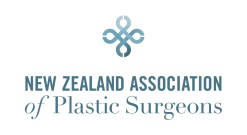 New Zealand Board of Plastic and Reconstructive Surgery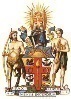 Royal Australasian College Of Surgeons